ЗАКОНТУЛЬСКОЙ ОБЛАСТИОБ ОХРАНЕ ОКРУЖАЮЩЕЙ СРЕДЫНА ТЕРРИТОРИИ ТУЛЬСКОЙ ОБЛАСТИПринятТульской областной Думой22 ноября 2007 годаПостановление N 54/2499Статья 1. Законодательство Тульской области в сфере охраны окружающей средыЗаконодательство Тульской области в сфере охраны окружающей среды основывается на Конституции Российской Федерации, Федеральном законе от 10 января 2002 года N 7-ФЗ "Об охране окружающей среды", других федеральных законах и иных нормативных правовых актах Российской Федерации и состоит из принимаемых в соответствии с ними настоящего Закона, других законов и иных нормативных правовых актов Тульской области.Статья 2. Объекты охраны окружающей средыОбъектами охраны окружающей среды от загрязнения, истощения, деградации, порчи, уничтожения и иного негативного воздействия хозяйственной и (или) иной деятельности являются компоненты природной среды, природные объекты и природные комплексы.(в ред. Закона Тульской области от 23.04.2015 N 2288-ЗТО)Статья 3. Полномочия Тульской областной Думы в сфере отношений, связанных с охраной окружающей средыК полномочиям Тульской областной Думы в сфере отношений, связанных с охраной окружающей среды, относятся:1) принятие законов области в области охраны окружающей среды в соответствии с федеральным законодательством;2) осуществление контроля за соблюдением и исполнением законов области в области охраны окружающей среды;2-1) принятие решения о создании лесопаркового зеленого пояса и о его площади либо об отказе в его создании, о его упразднении;(п. 2-1 введен Законом Тульской области от 22.02.2017 N 18-ЗТО)3) иные полномочия, предусмотренные законодательством Российской Федерации и Тульской области.Статья 4. Полномочия Правительства Тульской области в сфере отношений, связанных с охраной окружающей среды(в ред. Законов Тульской области от 04.04.2012 N 1733-ЗТО, от 29.09.2022 N 87-ЗТО)1. К полномочиям Правительства Тульской области в сфере отношений, связанных с охраной окружающей среды, относятся:(в ред. Законов Тульской области от 04.04.2012 N 1733-ЗТО, от 20.12.2021 N 133-ЗТО, от 29.09.2022 N 87-ЗТО)1) участие в определении основных направлений охраны окружающей среды на территории Тульской области;2) разработка и принятие нормативных правовых актов в области охраны окружающей среды в соответствии с федеральным законодательством и законодательством Тульской области, а также осуществление контроля за их исполнением;3) утверждение перечня должностных лиц органов государственной власти Тульской области, осуществляющих региональный государственный экологический контроль (надзор) (государственных инспекторов в области охраны окружающей среды Тульской области);(в ред. Законов Тульской области от 04.04.2012 N 1733-ЗТО, от 20.12.2021 N 133-ЗТО)4) - 5) утратили силу. - Закон Тульской области от 23.04.2015 N 2288-ЗТО;6) установление нормативов качества окружающей среды, содержащих соответствующие требования и нормы не ниже требований и норм, установленных на федеральном уровне;7) организация и развитие системы экологического образования и формирование экологической культуры на территории Тульской области;8) учреждение Красной книги Тульской области и определение порядка ее ведения;9) образование особо охраняемых природных территорий регионального значения, управление и контроль в области охраны и использования таких территорий;10) участие в обеспечении населения информацией о состоянии окружающей среды на территории Тульской области;11) утратил силу. - Закон Тульской области от 20.12.2021 N 133-ЗТО;12) координация деятельности органов исполнительной власти Тульской области в области охраны окружающей среды и осуществление в пределах своей компетенции координации деятельности физических и юридических лиц в области охраны атмосферного воздуха;(в ред. Закона Тульской области от 23.04.2015 N 2288-ЗТО)13) определение органа исполнительной власти Тульской области, уполномоченного в области охраны окружающей среды;14) определение органа исполнительной власти Тульской области, уполномоченного в области экологической экспертизы;15) проведение мероприятий по предупреждению и ликвидации чрезвычайных ситуаций природного и техногенного характера, возникших при осуществлении деятельности в области обращения с отходами;(в ред. Закона Тульской области от 30.11.2015 N 2386-ЗТО)16) утверждение перечня разрешенных для приема от физических лиц лома и отходов цветных металлов;17) проведение мероприятий по защите населения при чрезвычайных ситуациях, представляющих угрозу для жизни и здоровья людей в результате загрязнения атмосферного воздуха;18) осуществление мер по уменьшению выбросов загрязняющих веществ в атмосферный воздух при эксплуатации транспортных и иных передвижных средств;(в ред. Закона Тульской области от 20.12.2021 N 133-ЗТО)19) введение ограничений использования нефтепродуктов и других видов топлива, сжигание которых приводит к загрязнению атмосферного воздуха на территории Тульской области, а также стимулирование производства и применения экологически безопасных видов топлива и других энергоносителей;20) введение ограничений на въезд транспортных и иных передвижных средств в населенные пункты, места отдыха и туризма на особо охраняемых природных территориях и регулирование передвижения транспортных и иных передвижных средств на указанных территориях в целях уменьшения выбросов загрязняющих веществ в атмосферный воздух;(в ред. Закона Тульской области от 20.12.2021 N 133-ЗТО)21) организация работ по регулированию выбросов загрязняющих веществ в атмосферный воздух в периоды неблагоприятных метеорологических условий в городских и сельских поселениях Тульской области, определение порядка проведения указанных работ, в том числе подготовки и передачи соответствующих прогнозов, по представлениям территориального органа федерального органа исполнительной власти в области гидрометеорологии и смежных областях и территориальных органов других федеральных органов исполнительной власти;(п. 21 в ред. Закона Тульской области от 20.12.2021 N 133-ЗТО)21-1) утратил силу. - Закон Тульской области от 20.12.2021 N 133-ЗТО;21-2) установление целевых показателей объема или массы выбросов загрязняющих веществ в атмосферный воздух на территории Тульской области и сроков их снижения;(п. 21-2 введен Законом Тульской области от 23.04.2015 N 2288-ЗТО; в ред. Закона Тульской области от 20.12.2021 N 133-ЗТО)21-3) разработка, согласование и утверждение плана мероприятий, указанных в пункте 1 статьи 16.6, пункте 1 статьи 75.1 и пункте 1 статьи 78.2 Федерального закона от 10 января 2002 года N 7-ФЗ "Об охране окружающей среды", Тульской области;(п. 21-3 введен Законом Тульской области от 29.09.2022 N 87-ЗТО)22) иные полномочия, предусмотренные законодательством Российской Федерации и Тульской области.2. Правительство Тульской области вправе организовать проведение сводных расчетов загрязнения атмосферного воздуха, включая их актуализацию, на территории Тульской области.В случае выявления несоответствия результатов сводных расчетов загрязнения атмосферного воздуха данным государственного мониторинга атмосферного воздуха Правительство Тульской области обеспечивает уточнение сведений, полученных юридическими лицами и индивидуальными предпринимателями в результате проведения инвентаризации источников выбросов и выбросов загрязняющих веществ в атмосферный воздух и представленных для проведения сводных расчетов загрязнения атмосферного воздуха.(часть 2 введена Законом Тульской области от 20.12.2021 N 133-ЗТО; в ред. Закона Тульской области от 29.09.2022 N 87-ЗТО)Статья 5. Полномочия органа исполнительной власти Тульской области, уполномоченного в области охраны окружающей средыК полномочиям органа исполнительной власти Тульской области, уполномоченного в области охраны окружающей среды (далее - уполномоченный орган исполнительной власти Тульской области), относятся:1) осуществление государственного управления в области охраны окружающей среды;2) утратил силу. - Закон Тульской области от 20.12.2021 N 133-ЗТО;3) участие в реализации федеральной политики в области экологического развития Российской Федерации на территории Тульской области;4) утратил силу. - Закон Тульской области от 20.12.2021 N 133-ЗТО;5) разработка и реализация государственных программ Тульской области в сфере охраны окружающей среды, участие в реализации на территории Тульской области государственных программ Российской Федерации в области экологического развития Российской Федерации;(п. 5 в ред. Закона Тульской области от 27.10.2014 N 2193-ЗТО)6) участие в порядке, установленном нормативными правовыми актами Российской Федерации, в осуществлении государственного экологического мониторинга (государственного мониторинга окружающей среды) с правом формирования и обеспечения функционирования территориальных систем наблюдения за состоянием окружающей среды на территории Тульской области, являющихся частью единой системы государственного экологического мониторинга (государственного мониторинга окружающей среды);(п. 6 в ред. Закона Тульской области от 04.04.2012 N 1741-ЗТО)7) осуществление регионального государственного экологического контроля (надзора) при осуществлении хозяйственной и иной деятельности, за исключением деятельности с использованием объектов, подлежащих федеральному государственному экологическому надзору;(в ред. Законов Тульской области от 04.04.2012 N 1733-ЗТО, от 20.12.2021 N 133-ЗТО)8) утратил силу. - Закон Тульской области от 20.12.2021 N 133-ЗТО;9) привлечение виновных лиц к административной ответственности за совершение экологических правонарушений;10) обращение в суд с требованием об ограничении, приостановлении и (или) запрещении в установленном порядке хозяйственной и иной деятельности, осуществляемой с нарушением законодательства в области охраны окружающей среды;11) предъявление исков о возмещении вреда окружающей среде, причиненного в результате нарушения законодательства в области охраны окружающей среды;12) ведение государственного учета объектов, оказывающих негативное воздействие на окружающую среду и подлежащих региональному государственному экологическому надзору;(п. 12 в ред. Закона Тульской области от 23.04.2015 N 2288-ЗТО)13) утратил силу. - Закон Тульской области от 23.04.2015 N 2288-ЗТО;14) ведение Красной книги Тульской области;15) утратил силу. - Закон Тульской области от 20.12.2021 N 133-ЗТО;15-1) установление, изменение границ лесопаркового зеленого пояса, размещение информации о лесопарковом зеленом поясе в соответствии со статьей 62.3 Федерального закона от 10 января 2002 года N 7-ФЗ "Об охране окружающей среды";(п. 15-1 введен Законом Тульской области от 22.02.2017 N 18-ЗТО)16) - 17) утратили силу. - Закон Тульской области от 20.12.2021 N 133-ЗТО;18) организация проведения экономической оценки воздействия на окружающую среду хозяйственной и иной деятельности, осуществление экологической паспортизации территории Тульской области;19) утратил силу. - Закон Тульской области от 20.12.2021 N 133-ЗТО;20) установление сроков поэтапного достижения предельно допустимых выбросов в атмосферный воздух по представлению соответствующих территориальных органов специально уполномоченного федерального органа исполнительной власти в области охраны атмосферного воздуха;21) утратил силу. - Закон Тульской области от 20.12.2021 N 133-ЗТО;22) утратил силу. - Закон Тульской области от 04.04.2012 N 1733-ЗТО;23) - 24) утратили силу. - Закон Тульской области от 20.12.2021 N 133-ЗТО;24) участие в реализации мероприятий по защите населения при чрезвычайных ситуациях, представляющих угрозу для жизни и здоровья людей в результате загрязнения атмосферного воздуха;24-1) оказание содействия гражданам, общественным объединениям и некоммерческим организациям в реализации их прав в области охраны окружающей среды;(п. 24-1 введен Законом Тульской области от 23.04.2015 N 2288-ЗТО)24-2) экологическое просвещение, в том числе информирование населения о законодательстве в области охраны окружающей среды и законодательстве в области экологической безопасности, о состоянии атмосферного воздуха, его загрязнении и выполнении программ улучшения качества атмосферного воздуха и соответствующих мероприятий;(п. 24-2 введен Законом Тульской области от 23.04.2015 N 2288-ЗТО)25) иные полномочия, предусмотренные законодательством Российской Федерации и Тульской области.Статья 6. Экологический аудит1. Экологический аудит проводится с целью установления достоверности соблюдения юридическим лицом или индивидуальным предпринимателем требований, в том числе нормативов и нормативных документов, федеральных норм и правил, в области охраны окружающей среды, требований международных стандартов и подготовки рекомендаций по улучшению такой деятельности.(в ред. Законов Тульской области от 23.04.2015 N 2288-ЗТО, от 20.12.2021 N 133-ЗТО)2. Экологический аудит осуществляется юридическими лицами или индивидуальными предпринимателями в добровольном порядке по собственной инициативе или по предложению уполномоченного органа исполнительной власти Тульской области.(в ред. Закона Тульской области от 23.04.2015 N 2288-ЗТО)Статья 7. Экологическая экспертиза1. Экологическая экспертиза проводится в целях установления соответствия документов и (или) документации, обосновывающих намечаемую в связи с реализацией объекта экологической экспертизы хозяйственную и иную деятельность, экологическим требованиям, установленным техническими регламентами и законодательством в области охраны окружающей среды, в целях предотвращения негативного воздействия такой деятельности на окружающую среду.На территории Тульской области осуществляются государственная экологическая экспертиза и общественная экологическая экспертиза.2. Государственная экологическая экспертиза организуется и проводится в порядке, установленном Федеральным законом от 23 ноября 1995 года N 174-ФЗ "Об экологической экспертизе", иными нормативными правовыми актами Российской Федерации, законами и иными нормативными правовыми актами Тульской области.3. Финансовое обеспечение проведения государственной экологической экспертизы объектов государственной экологической экспертизы регионального уровня осуществляется за счет бюджета Тульской области при условии внесения заказчиком документации, подлежащей государственной экологической экспертизе, сбора, рассчитанного в соответствии со сметой расходов на проведение государственной экологической экспертизы, определяемой органом исполнительной власти Тульской области, уполномоченным в области экологической экспертизы, в порядке, установленном федеральным органом исполнительной власти в области экологической экспертизы.(в ред. Закона Тульской области от 23.04.2015 N 2288-ЗТО)4. Орган исполнительной власти Тульской области, уполномоченный в области экологической экспертизы, осуществляет в пределах своей компетенции следующие полномочия:1) осуществление в установленном порядке организации и проведения государственной экологической экспертизы объектов регионального уровня;2) утратил силу. - Закон Тульской области от 20.12.2021 N 133-ЗТО;3) осуществление информирования населения о намечаемых и проводимых экологических экспертизах и об их результатах;4) получение от соответствующих органов информации об объектах экологической экспертизы, реализация которых может оказывать прямое или косвенное воздействие на окружающую среду в пределах территории Тульской области;5) делегирование экспертов для участия в качестве наблюдателей в заседаниях экспертных комиссий государственной экологической экспертизы объектов экологической экспертизы в случае реализации этих объектов на территории Тульской области и в случае возможного воздействия на окружающую среду в пределах территории Тульской области хозяйственной и иной деятельности, намечаемой другим субъектом Российской Федерации;6) образование экспертной комиссии и утверждение ее персонального состава для проведения экологической экспертизы конкретного объекта, назначение руководителя и ответственного секретаря экспертной комиссии;7) привлечение к проведению государственной экологической экспертизы по соответствующим направлениям науки, техники, технологии экспертов государственной экологической экспертизы и выдача им соответствующих заданий;8) оплата труда внештатных экспертов государственной экологической экспертизы на договорной (контрактной) основе в порядке, определяемом уполномоченным Правительством Российской Федерации федеральным органом исполнительной власти;(в ред. Закона Тульской области от 23.04.2015 N 2288-ЗТО)9) утверждение заключения, подготовленного экспертной комиссией государственной экологической экспертизы;10) определение срока, в течение которого положительное заключение государственной экологической экспертизы имеет юридическую силу;11) утверждение заключения общественной экологической экспертизы.Статья 8. Общественная экологическая экспертиза1. Общественная экологическая экспертиза организуется и проводится по инициативе граждан и общественных организаций (объединений), а также по инициативе органов местного самоуправления общественными организациями (объединениями), основным направлением деятельности которых в соответствии с их уставами является охрана окружающей среды, в том числе организация и проведение экологической экспертизы, и которые зарегистрированы в порядке, установленном законодательством Российской Федерации.(в ред. Закона Тульской области от 04.05.2009 N 1276-ЗТО)2. Заключение общественной экологической экспертизы приобретает юридическую силу после утверждения его органом исполнительной власти Тульской области, уполномоченным в области экологической экспертизы.Заключение общественной экологической экспертизы направляется органу исполнительной власти Тульской области, уполномоченному в области экологической экспертизы, который в течение четырнадцати календарных дней с момента регистрации заключения в указанном органе рассматривает представленное заключение и принимает решение об утверждении или об отказе в утверждении заключения.3. Орган исполнительной власти Тульской области, уполномоченный в области экологической экспертизы, имеет право не утверждать заключение общественной экологической экспертизы в случаях:1) нарушения процедуры проведения экологической экспертизы;2) несоответствия выводов заключения замечаниям экспертов;3) несоответствия экспертов, привлекаемых для проведения общественной экологической экспертизы, требованиям, предусмотренным Федеральным законом от 23 ноября 1995 года N 174-ФЗ "Об экологической экспертизе".Статья 9. Охрана редких и находящихся под угрозой исчезновения растений, животных и других организмов1. В целях охраны и учета редких и находящихся под угрозой исчезновения растений, животных и других организмов учреждается Красная книга Тульской области, которая является официальным документом, содержащим свод сведений о состоянии и распространении редких и находящихся под угрозой исчезновения видов (подвидов, популяций) диких животных и дикорастущих растений и грибов, обитающих (произрастающих) на территории Тульской области.2. Растения, животные и другие организмы, относящиеся к видам, занесенным в Красную книгу Тульской области, повсеместно подлежат изъятию из хозяйственного использования.3. В целях сохранения редких и находящихся под угрозой исчезновения растений, животных и других организмов их генетический фонд подлежит сохранению в низкотемпературных генетических банках, а также в искусственно созданной среде обитания.Запрещается деятельность, ведущая к сокращению численности этих растений, животных и других организмов и ухудшающая среду их обитания.4. Ведение Красной книги Тульской области осуществляется уполномоченным органом исполнительной власти Тульской области на основе систематически обновляемых данных о состоянии и распространении редких и находящихся под угрозой исчезновения видов (подвидов, популяций) диких животных и дикорастущих растений и грибов, обитающих (произрастающих) на территории Тульской области.5. Издание Красной книги Тульской области осуществляется не реже одного раза в 10 лет.Уполномоченный орган исполнительной власти Тульской области обеспечивает организацию издания Красной книги Тульской области, а в периоды между изданиями - подготовку и распространение перечней (списков) объектов животного и растительного мира, занесенных в Красную книгу Тульской области и исключенных из нее (с изменениями и дополнениями), которые являются составной частью Красной книги Тульской области.Статья 10. Вступление в силу настоящего ЗаконаНастоящий Закон вступает в силу по истечении десяти дней после дня его официального опубликования.г. Тула5 декабря 2007 годаN 920-ЗТО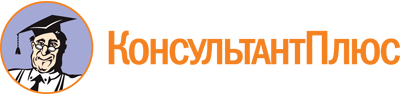 Закон Тульской области от 05.12.2007 N 920-ЗТО
(ред. от 29.09.2022)
"Об охране окружающей среды на территории Тульской области"
(принят Постановлением Тульской областной Думы от 22.11.2007 N 54/2499)Документ предоставлен КонсультантПлюс

www.consultant.ru

Дата сохранения: 17.12.2022
 5 декабря 2007 годаN 920-ЗТОСписок изменяющих документов(в ред. Законов Тульской областиот 04.05.2009 N 1276-ЗТО, от 04.04.2012 N 1733-ЗТО,от 04.04.2012 N 1741-ЗТО, от 17.12.2012 N 1851-ЗТО,от 27.10.2014 N 2193-ЗТО, от 23.04.2015 N 2288-ЗТО,от 30.11.2015 N 2386-ЗТО, от 22.02.2017 N 18-ЗТО,от 20.12.2021 N 133-ЗТО, от 29.09.2022 N 87-ЗТО)В соответствии с Законом Тульской области от 29.09.2022 N 87-ЗТО с 01.09.2023 п. 11 ст. 5 будет изложен в новой редакции: "11) предъявление исков о возмещении вреда, причиненного окружающей среде вследствие нарушений обязательных требований;".Председатель Тульскойобластной ДумыО.В.ТАТАРИНОВГубернаторТульской областиВ.Д.ДУДКА